Inhoudsopgave1. 	Inleiding 								pagina 21.1 Vooraf								pagina 21.2 Uitgangspunten hockey-technisch beleid				pagina 21.3 Ambities 								pagina 41.3 Wachtlijst 								pagina 42.  	Jongste Jeugdbeleid 							pagina 5	2.1 Indeling								pagina 52.2 Training, coaching en spelbegeleiding					pagina 53.  	Juniorenbeleid 								pagina 7	3.1 selectie prestatieteams						pagina 73.2 recreatief hockey							pagina 83.3 training en coaching							pagina 94.  	Seniorenbeleid 								pagina 10	4.1 doelstellingen							pagina 10	4.2 selectie en samenstelling teams					pagina 10	4.3 integratie jeugdspelers bij seniorenteams				pagina 11	4.4. training en coaching							pagina 125. 	Trainingsbeleid	 							pagina 13	5.1 basisprincipes							pagina 13	5.2 beloningsbeleid en budget						pagina 136.  	Rolstoelhockey 								pagina 147.0 	Structuur TC								pagina 167.1 Organogram								Pagina 167.2 Taken, verantwoordelijkheden en bevoegdheden 			pagina 178.0 	Slotbepalingen 								pagina 181. 	Inleiding 1.1	VoorafHC Rapid is een vereniging met een familiair karakter die de mogelijkheid biedt de hockeysport te beoefenen in de regio rond Gorinchem op zowel recreatief en prestatief niveau voor jong en oud. We dragen bij aan de sportieve en sociale vorming van de jeugd met een sportieve en respectvolle opstelling van onze leden, ouders en begeleiders.Onze vereniging is laagdrempelig. Op sportief gebied hebben we een goede balans tussen recreatie en prestatie. Naast hockey gerelateerde activiteiten organiseren we gezelligheidsactiviteiten. Inzet van ouders en leden is essentieel.Het voorliggende stuk beschrijft het hockeytechnisch beleid van Rapid en de wijze waarop de vereniging dit wil uitdragen en borgen. Leidraad voor het toekomstig handelen zal zoveel als mogelijk worden beschreven in dit beleidsplan. Uiteraard kan dit stuk niet uitputtend zijn en in voorkomende gevallen waarin dit beleidsplan geen uitsluitsel biedt zal de TC voor individuele niet beleidsmatige zaken een besluit nemen en het bestuur voor de beleidsmatige aangelegenheden. 1.2 	Uitgangspunten hockeytechnisch beleidRapid staat in principe open voor iedereen. Er is geen sprake van ballotage of uitsluiting op voorhand op welke grond dan ook. Rapid staat voor een open houding naar buiten toe, waarbij elk individu gelijke kansen heeft.Speelplezier en prestatieIeder lid moet het gevoel hebben dat hij een gewaardeerd lid is van de vereniging en dat hij/zij de ontspanning vindt binnen de vereniging waar hij/zij naar op zoek is. Vrij vertaald betekent dit voor onze leden:1-2 kwalitatief goede trainingsmogelijkheden per weekEen aangename mix van ontspanning en inspanningAandachtGelijke kansen om door te stromen naar hogere teamsRapid is een vereniging; er zal dan ook een beroep worden gedaan op de leden en de ouders/verzorgers van leden. Betrokkenheid en zelfwerkzaamheid zal worden geënthousiasmeerd vanuit de commissie hockeytechnische zaken (hierna TC) en het bestuur.Het TC beleid is opgesplitst naar vier lijnen; Jongste jeugd ( Benjamins, F, E)Junioren (D t/m A)Senioren (volledige heren en dameslijn inclusief Veteranen(innen)).Rapid Rollers (gehandicapten rolstoelhockey)Binnen Rapid staan de navolgende uitgangspunten centraal;maximaal speelplezier voor de individuele ledenprestatief spelen binnen de eigen leeftijdscategorie, waarbij op het hoogst haalbare (eigen) niveau ingedeeld wordt in teams en competitieRapid wil elk lid op zijn/haar niveau laten hockeyen; dit betekent dat het incidenteel mogelijk is om in een hogere leeftijdscategorie te spelen. We hanteren hierbij de volgende regels: kinderen spelen in leeftijdscategorieen volgens KNHB kinderen op basisschool (jongste jeugd en D 11 tallen) die in een klas hoger zitten mogen in een hogere leeftijdscategorie hockeyen.Vanaf de C (brugklas) hanteren we streng de leeftijdsgrenzen. Kinderen mogen dan alleen naar hogere leeftijdscategorie indien ze zo goed zijn dat ze voorgesteld zijn voor de districtstraining van KNHB Zuid-Holland.  We behouden ons echter altijd het recht voor om uitzonderingen op de regels toe te passen. Om iedereen te plaatsen en om teams vol te krijgen moet er immers geschoven kunnen worden. Voorstellen hiertoe moeten worden ingediend bij de betreffende lijncoördinator, formele besluitvorming is een verantwoordelijkheid van hoofd TC, die het besluit ter informatie ook doorgeeft aan het bestuur van de vereniging.We werken met behulp van training en begeleiding aan individuele groei op het gebied van techniek, tactiek, fysiek en mentaliteit. Ieder op zijn/haar niveau.een lid kan/mag meer dan één wedstrijd spelen (per weekend) als dat niet ten koste gaat van het ingedeelde team van de speler/speelster. invallen in andere teams is mogelijk na overleg met de coach en de betreffende speler/speelster (voor jeugdleden en adolescenten zal er overleg zijn met de ouders/verzorgers); invallen in een lager team is niet toegestaan bij senioren die boven de streep staan (de eerste 8 spelers/speelster die bij de bond zijn opgegeven). Dit conform de regels van de KNHB. Bij de jeugd en junioren is invallen in een team waarvoor men, conform de regels van de KNHB te oud is, niet mogelijk. Jeugdleden worden gestimuleerd in te vallen bij seniorenteams, mits zowel ouder(s), betrokken speler/speelster en beide lijnverantwoordelijke van de TC daarmee akkoord gaan en er overleg plaats vindt met de coach. Indien seniorenteams wegens onderbezetting een beroep moeten doen op jeugdspelers worden volgens de spelregels uit het vorige punt in eerste instantie spelers uit de A-jeugd benaderd en pas dan de B-jeugd, vanzelfsprekend met inachtneming van voorgaande regel. Spelers in de C-jeugd en lager mogen niet invallen in seniorenteams.Trainingsleden worden in overleg met de coach en trainer ingedeeld bij een team om mee te trainen.Trainingsleden kunnen maximaal vijf wedstrijden per seizoen meespelen. Elk team heeft 1 coach.Het heeft de voorkeur dat een coach ook in staat is om minimaal 1 training per week te verzorgen.1.3 	AmbitiesHeren en dames 1: 3e klasse in 2012/2013 en in 2014/2015 2e klasse.Heren 2 reserve 2e klasse, dames 2 reserve 2e klasse in 2014/2015. De ambitie is om de tweede teams een selectieteam  te laten zijn voor de eerste teams, onder voorwaarden uitgewerkt in 4.0 seniorenbeleid. Alle eerste jeugdelftallen in de 1e klasse.1.4	WachtlijstKinderen kunnen vanaf 5 jaar geplaatst worden op de wachtlijst. Vanaf de speelgerechtigde leeftijd (6 jaar, groep 3) is het streven zoveel mogelijk kinderen direct te plaatsen in een team. Voor oudere kinderen geldt dat als er geen plaats is in een geschikt team deze eveneens op de wachtlijst geplaatst worden. Zodra er zicht is op een definitieve plaatsing binnen een team zal contact gezocht worden met het aspirant lid en hem/haar de mogelijkheid geboden worden trainingslid te worden en mee te gaan doen met de trainingen. De TC lijncoördinator bepaalt, na overleg met de betreffende coach/trainer, met welk team een trainingslid zal meetrainen en informeert de trainingscoördinator hierover.  In deze situatie zal per die datum het lidmaatschap in gaan. Instroom vanaf de wachtlijst zal gaan op basis van datum van aanmelding. Behoudens overmacht (op basis van aantallen) zal uiterlijk bij aanvang van het eerstvolgende seizoen een plaats in een team worden aangeboden. Aspirant-leden met spelende gezinsleden krijgen voorrang. Indien de omvang van de teams het niet toelaat dat jeugdspelers meedoen met de trainingen dan wel de jeugdspelers op de wachtlijst nog niet structureel mee willen trainen, zal er 2x per jaar een kosteloze kennismakingsbijeenkomst worden georganiseerd voor de kinderen op de wachtlijst. Vanuit de TC worden een trainer, sticks en ballen hiervoor beschikbaar gesteld. Deze bijeenkomsten gaan alleen door als er 5 of meer aanmeldingen voor zijn. Senioren voor wie geen ruimte is in een team kunnen het eerste jaar als opstapper lid worden en daarna trainingslid worden of er voor kiezen op de wachtlijst te worden geplaatst. 2 	Jongste Jeugd beleid (benjamins, F t/m E-8)2.1	Indeling
Vanuit de benjamins wordt er op sociale gronden ingedeeld naar  de F tallen, deze zullen de eerste twee periodes van de competitie 3 tegen 3 hockeyen. De laatste periode na de winterstop spelen ze 6 tegen 6.
De F6 tallen zullen als compleet team overgaan naar de E6 tallen. We proberen de samenstelling van een team  zoveel mogelijk gelijk te houden.
Vanaf de E8 zal de samenstelling van de team veranderen. Om tot deze nieuwe indeling te komen zal er informatie worden gewonnen bij coaches, trainers en de coördinator van de trainingen voor de jongste jeugd. Op basis van hockeyvaardigheden en sociale gronden zal er een indeling gemaakt worden. Er worden dan ook geen selectiedagen georganiseerd. De lijnverantwoordelijke vanuit de TC zal in voorkomende gevallen een principebesluit nemen dat ter bekrachtiging wordt voorgelegd aan hoofd TC.
De E8 teams gaan door naar de D-11. De team indeling voor het selectie 11-tal zal op basis gaan van een selectie procedure (zie junioren). 2.2.	Training, coaching en spelbegeleidingRapid zal voor de jongste jeugd de volgende trainingen aanbieden:Benjamins: 		1 x per week trainingF jeugd: 		1 x per week training1e jaar E jeugd: 	1 x per week training (minimaal)2e jaars E 8 jeugd: 	2 x per week trainingIedereen traint in principe met het eigen team. Uitzonderingen hierop zijn uitsluitend mogelijk na toestemming coördinator TC, die hoofd TC hiervan vervolgens in kennis stelt. De coördinator Jongste Jeugd van de TC zal voor aanvang van het wedstrijdjaar voor de ouders een voorlichtingsavond organiseren. Hierin zullen de volgende zaken aan de orde komen;het hockeyspelde rol van de coachLISAtrainenveiligheid/EHBOspelbegeleidingRapid als clubdiverse commissiesde bijdrage van de ouder/verzorgerVanuit deze informatiebijeenkomst  zal er een ouder worden gekozen die het coachschap op zich gaat nemen en spelbegeleiders worden gerekruteerd. Gezien het feit dat het bij de jongste jeugd vooral gaat om het aanleren van de techniek heeft het de voorkeur dat de coach een hockeyachtergrond heeft. Voor teambegeleiding zonder training en spelbegeleiding is dit geen vereiste. Bij de eerste coachavond zal standaard een vertegenwoordiger van de sponsorcommissie worden uitgenodigd.Gedurende het jaar zullen er totaal drie coachavonden worden georganiseerd; de eerste bij het begin van het seizoen voor alle coaches. Een tweede aan het einde van de tweede periode waarbij de overgang van 3 tal naar 6 tal en van 6 tal naar 8 tal op de agenda staat. Een derde coachavond zal aan het einde van de derde periode worden gehouden om de coaches van de 6 tallen te begeleiden i.v.m. samenstelling en overgang naar de 8-tallen. Binnen de trainingsplannen zal er extra aandacht uitgaan naar de opbouw van de trainingen ten behoeve van de Jongste Jeugd. Basale zaken als:stickhanteringoverspelen en aannemen van de bal spelbegripeerste spelinzichtopstellen ten aanzien van tegenstandersmentaliteitzullen veel aandacht krijgen, met als doel een sterke basis te leggen voor het op latere leeftijd te leren tactisch en strategisch inzicht. Spelbegeleiders zullen (naast de ouders die inzetbaar zijn) in aanvang spelers zijn die didactische vaardigheden hebben. In overleg met de Coördinator Arbitrage zal worden nagegaan welke leden die net de scheidsrechterskaart hebben gehaald in aanmerking komen voor deze vorm van spelbegeleiding. De TC zal een actief beleid voeren om leden hiervoor te enthousiasmeren en begeleiden.3. 	Juniorenbeleid (D 11 tal t/m A jeugd) VoorafEr is een splitsing aangebracht tussen prestatief hockey (alle eerste teams en teams die gelijkwaardig zijn ingedeeld zoals de eerste teams) en recreatiehockey.3.1	Selectie prestatieteamsEr zal geselecteerd worden voor alle selectieteams van de juniorenlijn. De selectieteams zullen zich conformeren aan het beleid dat hierna wordt beschreven ten aanzien van de extra verplichtingen die het met zich meebrengt om in het eerste team te mogen spelen. Voor de selectie teams geldt dat er na de voorcompetitie in de herfstvakantie geswitcht kan worden van spelers. Spelers die onverhoopt niet kunnen aanhaken op de selectiecriteria zullen alsnog worden overgeplaatst naar een lager team. Uitgangspunt daarbij is dat er vanuit de selectiepool wel kandidaten moeten zijn die minimaal even goed, dan wel beter zijn. Overigens vallen spelers die in een lager team spelen, maar die eerder zelf hebben geweigerd om deel uit te maken van het selectieteam hier buiten; zij krijgen geen herkansing. SelectiecriteriaScore 1 tot 10Aan alle coaches en trainers zal 3x per jaar worden gevraagd een beoordelingsformulier in te vullen van de leden van hun team. Voor selectieteams geldt dat de hieruit verkregen informatie  de weging 2 van coaches en weging 1 van de trainers krijgt; voor niet-selectieteams is de weging van coaches en trainers gelijk. Tevens zullen de spelers door een onafhankelijke beoordelaar worden beoordeeld (weging 1). Indien er grote afwijkingen ontstaan in de beoordelingen zal de TC lijnverantwoordelijke in een tweede ronde extra alert zijn. Binnen de gestelde criteria geldt de weging zoals die hierboven is weergegeven. Op basis hiervan zullen er spelers worden voorgeselecteerd om te mogen deelnemen aan de selectieprocedure. In het geval er genoeg spelers zijn voor een eerste en tweede selectieteam, beiden met de potentie om eerste klasse te spelen, zal de selectie worden uitgebreid. Ouders/verzorgers zullen hierover worden geïnformeerd en er zal met de ouders/verzorgers vooraf worden gecommuniceerd wat het in zal houden indien zijn of haar kind in een selectieteam komt. Instemming van de ouders/verzorgers is hiervoor verplicht. Verplichte deelname aan Zaalhockey is aan de orde bij een definitieve selectie voor de selectieteams.Tijdens de selectieprocedure (einde periode 3) zal er met in principe vijftien spelers worden aangevangen (in geval van twee teams in dezelfde klasse 28 spelers). De selectieprocedure zal zich toespitsen op waarneembare competenties die tijdens de selectieperiode kunnen worden waargenomen. Voor een goede uitvoering van de selectietrainingen en de teamindelingen beschikt de TC over een draaiboek, dat jaarlijks wordt geëvalueerd en zonodig bijgesteld. De selectieprocedure staat onder leiding van de nieuwe coach(es) van het/de selectieteam(s). Tijdens de selectieperiode zullen er oefenwedstrijden worden gespeeld en selectietrainingen worden gehouden. Op basis van deze selectieprocedure zullen de nieuwe coaches een voorstel voor de voorlopige selectie doen aan de verantwoordelijke lijncoördinator. Dit om de objectiviteit te kunnen waarborgen. Na de doorlopen selectieprocedure maakt de lijnverantwoordelijke de balans op en deelt de teams (voorlopig) in. Naast de uitslag van de selectieprocedure wordt hierbij ook naar de beoordelingen van coaches en trainers van het voorgaande seizoen gekeken. Bij twijfelgevallen dan wel bij uitslagen die volledig uit elkaar liggen, kan de lijnverantwoordelijk om extra informatie of om een extra overleg vragen.  Een selectie elftal bestaat uit minimaal twaalf en maximaal vijftien spelers. Afhankelijk van het aantal spelers per jaar kan hier door de lijnverantwoordelijke vanaf geweken worden. Bij gelijke geschiktheid hebben eerste jaars spelers in principe voorrang boven tweedejaars spelers. Indien er sprake is van twee selectieteams dan vindt de indeling zo plaats dat er bij het eerste team de hoogste verwachtingen liggen. De teamindelingen worden formeel vastgesteld door hoofd TC.KeepersVoor de keepers zal er een aparte selectie worden opgezet, deze zal qua inhoud en timing hetzelfde zijn. Uiteraard zal er op andere elementen worden beoordeeld. Deze elementen zijn:Oog-hand coördinatie Opstelling t.o.v. aanvaller Reflexen Traptechniek Conditie Organiserend vermogen 3.2	Recreatief hockey.De recreatieve teams (binnen een leeftijdscategorie) zullen in principe qua sterkte afnemend zijn, dit op basis van de klasse waarin zij gaan spelen. Voor de recreatieve teams zal er geen selectie plaatsvinden. Wel zal er in overleg met de trainers en coaches een indeling worden gemaakt. Hier zal nadrukkelijk gekeken worden naar sociale aspecten. Teams bestaan uit minimaal twaalf en maximaal 16 spelers. Afhankelijk van het aantal spelers per jaar kan hier vanaf geweken worden. De lijnverantwoordelijke is hiervoor verantwoordelijk. Spelers van recreatieve teams kunnen wel worden uitgenodigd om deel te nemen aan de selectie.3.3.	Training en coachingD jongeren: 2 x per week training C jongeren: 2 x per week training B jongeren: 2 x per week training A jongeren: 2 x per week training Keepers: 1 x per week training plus de teamtrainingen De trainingscoördinator binnen de TC verzorgt de basisopzet van de trainingen, alsmede de selectie en instructie van de trainers. De trainingsplannen worden voortdurend gebaseerd op de meest recente aanbevelingen vanuit de KNHB. CoachenDe coördinator van de TC zal per jaar voor de ouders een voorlichtingsavond organiseren. Hierin zullen onder andere de volgende zaken aan de orde komen;het hockeyspel de rol van de coach/trainer LISA trainen spelbegeleiding/ scheidsrechters Rapid als club diverse commissies de bijdrage van de ouder/verzorger EHBOGedurende het jaar zullen er drie coachavonden worden georganiseerd; de eerste bij het begin van het seizoen voor alle coaches. Hierbij zal een vertegenwoordiger van de sponsorcommissie worden uitgenodigd. Een tweede aan het einde van de tweede periode, ter voorbereiding op het zaalhockey en ter bespreking van eventuele wijzigingen tijdens het seizoen. Een derde coachavond zal aan het einde van de derde periode worden gehouden om de coaches te begeleiden i.v.m. de selectie. De coaches van de jongeren kunnen in principe hockeyende ouders/verzorgers zijn. Bij alle selectie teams is het beleid erop gericht om minimaal vanaf de C lijn een coach/trainer aan te trekken die goed is ingevoerd in de laatste spel- en speelontwikkelingen en die het didactische vermogen heeft om dit over te brengen op de spelersgroep. De trainingscoördinator zal dezelfde lijn volgen met betrekking tot het aanstellen van trainers ten behoeve van de diverse lijnen. De TC coördinator stelt in principe (in overleg met de trainingscoördinator) de coach/trainer aan (indien het een betaalde coach betreft verloopt de aanstelling via hoofd TC). In principe heeft elk team 1 coach. 4.0 	Seniorenbeleid (Dames, Heren, Veteranen en Veterinnen)4.1	Doelstellingen prestatie- recreatiehockeyDe seniorenlijn is opgedeeld in prestatief en recreatief hockey, elk met zijn eigen doelstellingen, budget, structuur en begeleiding.Doelstellingen prestatiehockey: verwezenlijking sportieve ambities, visitekaartje en imago van de Vereniging, vergroten aantrekkingskracht sponsors, (sociale en commerciële) trekpleisterfunctie op zondag, voorbeeldfunctie jeugd.Doelstellingen recreatiehockey : invulling van sportieve functies en ambities op zondag binnen sociale context, “iedereen doet mee” = op zijn eigen niveau, link met evenementen- en activiteiten, voorbeeldfunctie voor de jeugd.4.2	Selectie en samenstelling teamsSamenstelling van de prestatieteams geschiedt op basis van een selectieprocedure, bij de samenstelling van recreatieve teams spelen naast hockeyniveau tevens sociale gronden een rol.Deelname aan prestatieteams (thans H1 en D1) vergt van spelers ambities en commitment aan een trainingsintensiteit en (gezonde) levenswijze; zij geven vooraf aan zich te conformeren aan de Rapid hockeyagenda met alle verplichtingen en beperkingen voor hun eigen agenda. Hierin dient de geselecteerde speler/ster zijn/haar eigen verantwoording te nemen en indien noodzakelijk een alternatief trainingsprogramma af te werken, dit in overleg met de coach en trainer. De 2e teams worden de hoogst spelende niet-selectieteams bij de senioren. Wanneer er 5 of meer seniorenteams zijn in de dames- of herenlijn (exclusief veteranen/veterinnen) wordt het tweede team ook een selectieteam. In alle gevallen is het tweede team het hoogst spelende team in de reserve klasse en moet genoeg uitstraling hebben om aantrekkelijk te zijn voor de goede jeugdspelers die nog geen invalmogelijkheden hebben in het eerste team. Bovendien zal het tweede team een directe uitwisseling kennen met het eerste team, enerzijds doordat spelers uit het tweede team – indien nodig en gewenst – kunnen invallen in het eerste team, anderzijds door te dienen als opvangteam voor spelers uit het eerste team die – bijvoorbeeld als gevolg van een blessure – weer wedstrijdritme op moeten doen. Training en coaching van de tweede teams zal worden ingevuld vanuit de  TC. Wanneer  het tweede team een selectieteam is, moet de ambitie zijn om reserve 1ste klasse te gaan spelen. In het geval er minder dan 5 seniorenteams zijn dan worden de 2e teams bij de senioren het doorstromingsteam voor de jeugd, zodanig opgezet dat het voor jeugdleden die niet doorstromen naar H1 of D1 aantrekkelijk blijft om bij Rapid te blijven hockeyen. Voor de overige teams geldt dat deze in principe zullen bestaan uit teams die op sociale gronden zijn samengesteld. De aanvoerders of coaches zullen ieder jaar uiterlijk begin juni hun wensen kenbaar maken bij de betreffende coördinator in de TC. Deze lijnverantwoordelijke binnen de TC maakt een voorlopige teamindeling die formeel bekrachtigd dient te worden door hoofd TC. Nieuwe leden worden altijd via TC ingedeeld. De (sportieve) inspanningsverplichtingen bestaan ook voor de recreatieve teams (het blijft tenslotte een teamsport). Trainings- en andere faciliteiten zijn voor hen aanbevolen maar niet verplicht. Selectiecriteria prestatiehockeyDe selectieprocedure is als volgt: na de laatste competitiewedstrijd  wordt een trainingsstage ingezet waarin ca. 22 spelers deelnemen aan een aantal trainingen en/of oefenwedstrijden, verdeeld over 1 week. De doelstelling is om ieder talent uit de Vereniging dat zich wil profileren en committeren aan de top de kans te bieden om zich in deze periode te bewijzen. De eerste selectie is dan ook open voor iedereen die deze ambitie heeft en op grond van de beoordelingen door coaches en trainers gedurende het lopende seizoen tot de eerste 22 spelers behoord. De beoogde coaches en trainers zien erop toe dat de door hun gewenste spelers tijdig voor deze selectie worden aangemeld: zo ontstaat een preselectie van alle spelers die redelijk uitzicht hebben op een plaats in een selectieteam, de hockeyambities hebben, de hockeyagenda kennen en zich daaraan willen committeren. De coaches van Heren 1 en Dames 1 geven uiterlijk twee weken voor aanvang van de selectietrainingen bij de lijnverantwoordelijke en hoofd TC aan welke spelers worden uitgenodigd voor de selectietraining. TC en bestuur streven er naar bij aanvang van de selectietrainingen duidelijkheid te hebben over de coaches voor de selectieteams voor het komend seizoen. De door hoofd TC en bestuur benoemde (beoogd) coach maakt de voorlopige selectie uiterlijk eind juli bekend bij de lijncoördinator TC en bij hoofd TC. Indien nodig is er aanvullend overleg. De definitieve selectie wordt uiterlijk begin september bekend gemaakt. Dit wordt gedaan door de (beoogd) coach + trainer, in samenspraak met de lijnverantwoordelijke in de TC en hoofd TC. Laatstgenoemde zal het volledige bestuur informeren over het resultaat en consulteren indien er geen overeenstemming is. 4.3	Integratie jeugdspelers bij seniorenteamsIn een vroeg stadium wordt oudere jeugd met ambities richting prestatiehockey via trainingssessies, invalbeurten, oefenwedstrijden etc. betrokken bij het prestatiehockey. Dit met de volgende doelstellingen:Faciliteren de overgang van oudere jeugd selectiespelers naar prestatiehockeyOntwikkeling van het spelniveau (jeugd ontwikkelt zich fysiek, inbreng snelheid, beweging – kennismaking andere speelstijlen) Verbreden teambuilding, aanpassingsvermogen, veldposities, takenOntwikkeling van commitment selectiejeugd naar prestatiehockeyNaast invalbeurten van de jeugd bij prestatieteams, kan de jeugd altijd invallen in de recreatieve seniorenteams. Hierin voornamelijk om te zorgen dat de jeugd binding krijgt met de senioren evenals meer ervaring in een fysieker spel. Binnen de recreatieteams is in principe de aanvoerder van het betreffende team verantwoordelijk voor goede begeleiding van de jeugdspeler. Ieder seniorenteam dient minimaal uit een vaste spelersgroep met 9 senioren te bestaan. Jeugdspelers doen alleen mee met seniorenteams als er afstemming heeft plaatsgevonden met de coach van het betreffende jeugdteam en de ouders van het betreffende jeugdlid.  In principe wordt er in eerste instantie vanuit de A-jeugd aangevuld bij de seniorenteams. Pas als dat niet tot een team van voldoende omvang leidt zal de B-jeugd worden benaderd, ook altijd in samenspraak met coaches en ouders. Spelers uit de C-jeugd komen niet in aanmerking voor invallen bij de senioren.Vervroegde overgang naar een seniorenelftal is pas mogelijk vanaf 2e jaars A.Alle (voorgenomen) afwijkingen op het voorgaande is slechts toegestaan met toestemming TC-coördinator jeugdelftallen.KeepersVoor de keepers zal er een aparte selectie worden opgezet, deze zal qua inhoud en timing hetzelfde zijn. Uiteraard zal er op andere elementen worden beoordeelt. Deze elementen zijn:Oog-hand coördinatieOpstelling t.o.v. aanvallerReflexenTraptechniekConditieOrganiserend vermogen4.4	Training en coaching Prestatiehockey: 2 x per week trainingRecreatiehockey: 1 x per week trainingVeteranen: 1 x per week trainingVeterinnen: 1 x per week trainingKeepers: 1 x per week training plus de teamtrainingenDe verplichting gaat niet verder dan 2x trainen wekelijks. Om te voorkomen dat externen (b.v. selectiejeugd) die meetrainen met prestatieteams meer dan 2x per week trainen, wordt hun training beperkt tot bijv. 1x een eigen en 1x een combinatietraining per week. Hierdoor treedt er geen overmatige belasting op. Voor op afstand wonende spelers geldt dat er in overleg met/ na goedkeuring van de coach  besloten kan worden om 1 maal per week een alternatief trainingsprogramma te volgen. Voor het prestatiehockey wordt door de Vereniging het coachschap ingevuld. Naar rato van budget, spelniveau en beschikbare personen gaat het hier om een externe coach dan wel (ex-)hockeyer met afdoende coaching skills.Het streven is om het coachschap en trainerschap te combineren in één persoon, opdat de training maximaal afgestemd wordt op de beoogde technische en tactische targets in de wedstrijden.Aan de hand van een prestatiecontract wordt de coach aangesteld. De lijnverantwoordelijke TC bewaakt als “eigenaar” het coachingcontract op basis van de teamgebonden doelstellingen, de geboekte vorderingen en resultaten en eventuele overige facetten. De benoeming van de coaches en trainers van D1 en H1 wordt via hoofd TC altijd ter instemming voorgelegd aan het bestuur. Bij recreatiehockey is coaching facultatief. Invulling, financiering en evaluatie daarvan zijn en blijven de verantwoordelijkheid van het team. Dit geldt evenzeer voor de training, met uitzondering van de tweede dames- en herenteams. Bij teams zonder coach is de aanvoerder het aanspreekpunt. Uiteraard zal de vereniging de ontstane behoefte, in de geest van het beleid, invullen vanuit het principe dat ieder team die dat wenst een trainer kan krijgen. Voor de overgang naar veteranen en veterinnen zullen te allen tijden de richtlijnen vanuit de KNHB worden gevolgd. Opstappers en trainingsleden krijgen alleen trainingsfaciliteiten aangeboden en mogen maximaal 5 wedstrijden per seizoen meespelen bij wedstrijden van een seniorenteam.5.0 	Trainingsbeleid 5.1	BasisprincipesHet aanstellen van trainers zal geschieden onder leiding van de TC coördinator Trainingen. Elke trainer zal een plan aangereikt krijgen welke vaardigheden en competenties in een seizoen dienen te worden bijgebracht. Er is een trainingsplan voor de verschillende leeftijdscategorieën en voor de verschillende niveaus (prestatief/recreatief). Dit plan volgt de richtlijnen en adviezen van de KNHB en zal jaarlijks worden geactualiseerd. De trainers zullen minimaal 2x per jaar hierover worden geïnformeerd op een aparte bijeenkomst. Trainers zullen actief worden ondersteund door de functionaris Hoofd Training, dit in het kader van “train de trainer”. Daarnaast zullen de trainers periodiek worden beoordeeld door het Hoofd Training of iemand die door de TC coördinator Trainingen daartoe is aangesteld. Voor de keepers zal minimaal 1x per week een aparte training worden verzorgd.Voor de selectieteams bij de senioren zullen de trainers aantoonbaar over een trainingsopleiding moeten beschikken en indien dat niet het geval is bereid zijn daar (ook) zelf in te investeren.5.2	Beloningsbeleid en budgetRapid stimuleert de jeugdspelers vanaf de B en de senioren om de eigen jongere jeugd te trainen en te coachen. Dit is slechts haalbaar als deze inzet kan concurreren met banen voor de jeugd. Om die reden zal Rapid een vergoeding betalen voor training en coachen. De vergoedingen worden jaarlijks vastgesteld op basis van de TC begroting. De vergoeding voor de trainer kan hoger worden dan de standaardvergoeding als voldaan wordt aan de volgende voorwaarden:De trainer heeft aantoonbaar een goede beoordeling gehad over het afgelopen seizoen;De trainer is aanwezig geweest bij de door train-the-trainers bijeenkomsten of andere aangeboden cursussen.Het budget voor trainingen bestaat uit de vergoedingen voor de trainers, de cursussen en trainingen voor de trainers, materialen en voor specifieke clinics. Dit budget wordt op voorspraak van de coördinator trainingen, via hoofd TC jaarlijks ingebracht in de begroting. Budgetbewaking door coördinator trainingen. Afwijkingen in overleg met hoofd TC. Tijdens de winterstop en aan het eind van het seizoen een evaluatie met hoofd TC en penningmeester. 6.0 	Rolstoelhockey 6.1 	AlgemeenEr zijn twee aparte disciplines; het handvoortbewogen rolstoelhockey en het elektrisch rolstoelhockey. Voor handvoortbewogen rolstoelhockey mag men deelnemen aan de competitie, uitgeschreven door de KNHB; zowel als valide -c/q invalide sporter. Hiervoor zijn keuringen nodig. Voor elektrisch rolstoelhockey dient men afhankelijk te zijn van een elektrische rolstoel om te kunnen rolstoelhockeyen. Wil men meedoen aan de competitie, uitgeschreven door de KNHB is de speler verplicht zich te keuren bij Gehandicapte Sport Nederland.Alle spelers die deelnemen aan de competitie dienen lid te zijn van de KNHB. Via de rolstoelhockey vereniging wordt elk lid gezien als potentieel bedrijfshockey lid. Via de reguliere hockeyclub (zoals G.H.C. Rapid) heeft de hockeyclub op de ALV van de KNHB stemrecht ook aangaande rolstoelhockey beleid. Het is ook mogelijk om trainingslid te zijn van een club, deze sporters worden niet opgegeven bij de KNHB, want zij nemen geen deel aan de competitie.Rapid Rollers spelen handvoortbewogen hockey en zijn sinds 1998 een onderdeel van G.H.C. Rapid. Bestaan nu uit twee teams Rapid Rollers HI en Rapid Rollers H2. Beide teams zijn ingeschreven voor de landelijke competitie. Er wordt 1x per week getraind op de dinsdagavond in de Sporthal de Hoefslag.Basisvoorwaarde voor een competitie spelend lid:Spelregelkennis(naar vermogen)Het kunnen uitvoeren van speldisciplines.Op daarvoor gestelde leeftijd, het behalen van een scheidsrechterskaart.Verplicht fluiten van wedstrijden.Bereid zijn jongere rolstoelerhockeyers te coachen en te begeleiden d.m.v. kennisoverdracht en trainer traint principe.6.2 	Selectie/ speel- en trainingscompetenties: Rapid Rollers H1 en H2Doelstelling:Waar staan we nu en waar willen realistisch naar toe.Rapid Rollers H1 naar de Hoofdklasse/Super league terug te keren.Rapid Rollers H2 promoveren naar de 4de klasse.Mogelijk een toekomstig Rapid Rollers H3Eisen ten aanzien van het eerste team Rapid RollersMentaliteit:Prestatief gericht met voorbeeld functie. Volledige commitment t.a.v. verplichte trainingen, wedstrijden.Bereid zijn van het fluiten van wedstrijden.Coachbaar zijn.Fysiek:Conditie :een volledige wedstrijd voluit kunnen spelen op minimaal 1e klasse niveau.Rolstoelvaardigheid in relatie tot wendbaarheid, snelheid, kracht en uithoudingsvermogen.Technisch:Stickhandeling in combinatie met rijvaardigheid.Balvaardigheid rijden met de balSpelen van de balIn bezit komen van de bal(ontvangen)VerdedigingtechniekenTactisch:Technische implementatie van tactische situaties bij balbezit en balverlies, d.m.v. partij en positie spelen te komen tot een basis spelconcept. Het uitvoeren en herkennen van diverse spelsystemen. Dode spelmomenten toepassen.Specificatie Rapid Rollers 2 en lager:Dit zijn spelers die (nog)niet in aanmerking komen om in het eerste team te spelen. Zij zullen de boven gestelde voorwaarden zo dicht mogelijk gaan benaderen met voorlopig een begeleiding van eenmaal trainen per week.7.0 	Structuur en samenhang van de TC.De TC bestaat uit een zestal coördinatoren die zich bezig houden met Jongste Jeugd, Junioren, Senioren en Trainingen. Daarnaast zijn er twee coördinatoren die zich ontfermen over Zaalhockey en de Rapid Rollers.OrganigramDe coördinatoren van de Jongste Jeugd, Junioren, Trainingen en Zaalhockey hebben subcommissies die acteren onder de verantwoordelijkheid van de coördinator. 7.1 	Taken, verantwoordelijkheden en bevoegdhedenDe TC heeft als gezamenlijke taak het hierboven omschreven beleid te bewaken en uit te dragen. Daarnaast heeft elk TC lid de navolgende specifieke taken en verantwoordelijkheden.Hoofd Technische CommissieTaken:Zorgen voor de uitvoering en bewaking van het TC beleid en overige bestuursbesluiten.Communicatie met het bestuur.Bestuurslid.Communicatie met de coördinatoren zoals benoemd in het organigram.Initiëren van toekomstig beleid.Voorzitten van de reguliere TC vergaderingenOpstellen van de gezamenlijke (voorstel) begroting.Verantwoordelijkheden en bevoegdhedenBeheren en bewaken van budgetten en begrotingen (na goedkeuring van bestuur en eventueel de ALV)Het nemen van besluiten indien de vergadering van de TC tot verdeeldheid leidt. Corrigerende maatregelen nemen indien het beleid niet juist wordt uitgevoerd.Coördinator Jongste Jeugd; Junioren Jongens, Junioren Meisjes, Senioren Heren, Senioren Dames, Trainingen, Zaalhockey en Rapid Rollers. Taken:Zorgen voor de uitvoering en bewaking van het TC beleid en overige bestuursbesluiten.Communicatie met de subcommissies.Communicatie met het HHTZ.Uitvoering geven aan het beleid van de TC in al haar facetten.Initiëren van verbeteringen.Voorzitten van reguliere TC lijn vergaderingenOpstellen van de lijn begroting.Opstellen van een jaarplanningVerantwoordelijkheden en bevoegdhedenHet toetsen van budgetten en begrotingen (na goedkeuring van bestuur)Het in concept opstellen van overeenkomsten (binnen de begroting)Het nemen van besluiten indien de vergadering van de eigen TC lijn tot verdeeldheid leidt. Corrigerende maatregelen nemen, binnen de eigen lijn, indien het beleid niet juist wordt uitgevoerd.8.0 	SlotbepalingenIn alle voorkomende gevallen waarin het beleid niet toereikend is zal de eindverantwoordelijke van de TC (in overleg met de lijnverantwoordelijke) een besluit nemen, zonodig in samenspraak met het bestuur. Zulks ter beoordeling aan hoofd TC. Over de uitkomsten van een selectieprocedure kunnen schriftelijk vragen worden gesteld aan de TC. Deze zal alleen inhoudelijk kijken en beoordelen of het vigerende beleid goed is toegepast.Dit beleid is tot stand gekomen na overleg en goedkeuring van de leden van de TC (lijnverantwoordelijken) en het bestuur van Rapid.Dit beleid is gecommuniceerd aan alle leden door middel van publicatie op internet.Het aantrekken van betaalde coaches en of trainers zal alleen geschieden na goedkeuring van een ingediende begroting bij het bestuur.De TC bepaalt welke spelers er zullen worden opgegeven voor district of andere bondsgerelateerde teams.Alle teams zullen spelen in het clubtenue, de voorwaarden zijn beschreven in het huishoudelijk reglement van de club. De eerste teams van de senioren spelen met rugnummers en eventueel namen. Alle teams spelen verplicht met scheenbeschermers, dit is een verplichting van de KNHB. Daarnaast acht Rapid het verstandig om te spelen met een bitje; bij de JJ en Junioren stellen wij dit verplicht. Indien een ouder dit niet noodzakelijk acht, dient zij dit bij het bestuur schriftelijk kenbaar te maken.Beleidsplan hockey-technische zaken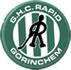 G.H.C. RapidTechnische Commissie (TC)Vastgesteld op 15 april 2013SelectiecriteriaWegingde speler begrijpt de spelregels1de speler beschikt over een scheidsrechterskaart, vanaf de geldende leeftijd.1de speler en ouders/verzorgers beseffen dat binnen de eerste teams prestatie hockey wordt gespeeld; dit betekent dat de opkomst, inzet, effectiviteit en motivatie niet nadelig beïnvloed mag worden door andere sporten of activiteiten op trainings- en wedstrijddagen. Indien dit wel aan de orde is neemt coördinator TC in samenspraak met de coach(es) een besluit dat door hoofd TC bekrachtigd moet worden. 2opkomst trainingen en wedstrijden2techniek, balvaardigheid2spelinzicht, spelbegrip3mentaliteit, doorzetten2motoriek, beweging2fysiek, snelheid en kracht2